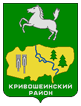 АДМИНИСТРАЦИЯ КРИВОШЕИНСКОГО РАЙОНАПОСТАНОВЛЕНИЕс. КривошеиноТомской областиОб утверждении муниципальной программы «Комплексное развитие сельских территорий в Кривошеинском районе на 2021 – 2024 годы с прогнозом на 2025 и 2026 годы»(в редакции постановлений Администрации Кривошеинского района от 14.01.2022 № 16; от 20.04.2022 № 313, от 14.02.2023 № 99)В соответствии со статьей 179 Бюджетного кодекса Российской Федерации, Постановлением Правительства Российской Федерации от 31 мая 2019 года № 696 «Об утверждении государственной программы Российской Федерации «Комплексное развитие сельских территорий», Постановлением Администрации Томской области от 27 сентября 2019 года № 358а «Об утверждении государственной программы «Комплексное развитие сельских территорий Томской области», Постановлением Администрации Кривошеинского района от 11 октября 2013 года № 758 «Об утверждении Порядка разработки, реализации и оценки эффективности муниципальных программ муниципального образования Кривошеинский районПОСТАНОВЛЯЮ:1. Утвердить муниципальную программу «Комплексное развитие сельских территорий в Кривошеинском районе на 2021 – 2024 годы с прогнозом на 2025 и 2026 годы» согласно приложению к настоящему постановлению.2. Настоящее постановление вступает в силу с 01 января 2021 года.3. Настоящее постановление подлежит опубликованию в газете «Районные вести» и размещению на официальном сайте муниципального образования Кривошеинский район в сети Интернет.4. Контроль за исполнением настоящего постановления возложить на Первого заместителя Главы Кривошеинского района.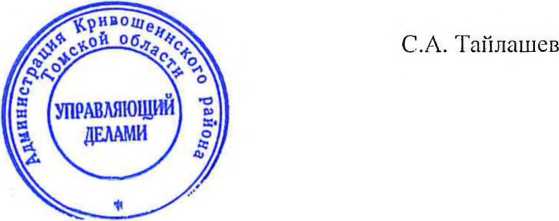 Мандраков Денис Олегович8 (38-251) 2-14-27Прокуратура, Управление финансов, Первый заместитель Главы Кривошеинского района, Ведущий специалист по жилищным целевым программам, МБУ «Кривошеинская ЦМБ»ПриложениеУТВЕРЖДЕНАпостановлением АдминистрацииКривошеинского районаот 02.11.2020 № 629Муниципальная программа«Комплексное развитие сельских территорий в Кривошеинском районена 2021 – 2024 годы с прогнозом на 2025 и 2026 годы»с. Кривошеино2020ПАСПОРТмуниципальной программы«Комплексное развитие сельских территорий в Кривошеинском районена 2021 – 2024 годы с прогнозом на 2025 и 2026 годы»1. Содержание проблемы и обоснование необходимости ее решенияНа современном этапе развития сельских поселений Российской Федерации все еще остается ряд нерешенных вопросов и проблем. Доминирующей тенденцией демографической ситуации не только в Кривошеинском районе, но и во всех районах Томской области, является снижение численности населения. Демографическая ситуация за 2019 г. в Кривошеинском районе характеризуется продолжающимся процессом убыли населения, связанным с превышением числа умерших над числом родившихся и миграционным оттоком из района.По состоянию на 01.01.2020 численность населения нашего района составила 11 767 человек.Основные демографические показателиОсновные причины миграции – ограниченное предложение высокооплачиваемой работы на рынке труда и недостаточное количество благоустроенного жилья. Эти причины приводят к тому, что выпускники школ и техникума после окончания соответствующих учебных заведений уезжают в областной центр для дальнейшего обучения и трудоустройства.Сокращение и измельчение сельской поселенческой структуры приводят к запустению сельских территорий района, выбытию из оборота продуктивных земель сельскохозяйственного назначения, что угрожает не только продовольственной, но и геополитической безопасности. Этому способствует также крайне низкий уровень комфортности проживания в сельской местности.Для успешных решений существующих проблем необходимо принять ряд мер по созданию предпосылок для комплексного развития сельских территорий путем:- создания условий для обеспечения доступным и комфортным жильем сельского населения;- создания и развития инфраструктуры сельских территорий;- улучшения демографической ситуации.Программа разработана в соответствии с государственной программой «Комплексное развитие сельских территорий», утвержденной Постановлением Правительства Российской Федерации от 31.05.2019 № 696 «Об утверждении государственной программы Российской Федерации «Комплексное развитие сельских территорий».2. Основные цели и задачи ПрограммыЦелями настоящей Программы являются повышение уровня и качества жизни населения, проживающего на территории муниципального образования, создание условий развития сельских территорий Кривошеинского района.Основными задачами Программы являются:1. Удовлетворение потребностей проживающего на территории МО населения в благоустроенном жилье;2. Благоустройство сельских территорий;3. Современный облик сельских территорий.Целевыми показателями решения указанных задач являются:1. В области удовлетворения потребностей проживающего на территории МО населения в благоустроенном жилье - количество семей, улучшивших жилищные условия в сельской местности, единиц;2. В области благоустройства сельских территорий - количество реализованных проектов, единиц;3. В современном облике сельских территорий:- количество подготовленных проектно-сметных документаций, единиц;- количество реализованных проектов комплексного развития сельских территорий, единиц.Значения целевых показателей по годам реализации Программы приведены в приложении № 1 к Программе.3. Механизм реализации ПрограммыМуниципальным заказчиком и разработчиком Программы является Администрация муниципального образования Кривошеинский район Томской области.Администрация муниципального образования Кривошеинский район Томской области:- несет ответственность за своевременную и качественную подготовку и реализацию мероприятий Программы, обеспечивает целевое и эффективное использование средств, выделенных на реализацию мероприятий Программы;- разрабатывает и принимает на уровне муниципального образования нормативные документы, необходимые для эффективной реализации мероприятий Программы;- обеспечивает своевременную подготовку проектно-сметной документации на строительство (реконструкцию) объектов социальной и инженерной инфраструктуры, осуществляемое в рамках реализации Программы;- вносит предложения по уточнению затрат по мероприятиям Программы на очередной финансовый год;- заключает соглашения с вышестоящими органами исполнительной власти о предоставлении субсидий за счет бюджетных средств на софинансирование мероприятий Программы;- осуществляет ведение ежеквартальной отчетности о реализации мероприятий  Программы;- осуществляет подготовку информации о ходе реализации мероприятий Программы;- организует размещение на официальном сайте муниципального заказчика в информационно-телекоммуникационной сети «Интернет» информации о ходе и результатах реализации мероприятий Программы.4. Контроль и мониторинг реализации ПрограммыКонтроль за реализацией мероприятий Программы осуществляет Первый заместитель Главы Кривошеинского района.Текущее управление реализацией мероприятий Программы осуществляется заказчиком и исполнителями Программы.Исполнители программы организуют выполнение мероприятий, входящих в Программу и осуществляют их мониторинг.Ежеквартальные и ежегодные отчеты о выполнении мероприятий и показателей Программы формируются и предоставляются ведущему специалисту по экономической политике и целевым программам Администрации Кривошеинского района.В рамках календарного года целевые показатели и затраты по программным мероприятиям, а так же механизм реализации Программы уточняются в установленном законодательством порядке с учетом выделяемых финансовых средств. На основе оценки показателей и целевых индикаторов определяются промежуточные результаты реализации Программы. Оценка выполнения Программы осуществляется ежегодно в соответствии с методикой и критериями оценки эффективности, установленных Порядком разработки, реализации и оценки эффективности муниципальных программ муниципального образования Кривошеинский район утвержденного постановлением Администрации Кривошеинского района от 11.10.2013 № 758.5. Прогноз ожидаемых результатов ПрограммыПрограмма носит социально ориентированный характер. Приоритетными направлениями ее реализации являются комплексное обустройство населенных пунктов и содействие улучшению жилищных условий населения муниципального образования Кривошеинский район Томской области В совокупности указанные мероприятия направлены на облегчение условий труда и быта населения и наряду с другими мерами содействия улучшения демографической ситуации способствуют увеличению продолжительности жизни и рождаемости в муниципальном образовании Кривошеинский район.Эффективность реализации Программы оценивается на основе показателей, значения которых по годам реализации Программы приведены в приложении № 1.Реализация мероприятий Программы к 2026 году позволит:- улучшить жилищные условия 22 семей, что позволит решить жилищную проблему для 10 % семей, проживающих в МО и признанных нуждающимися в улучшении жилищных условий;- содействовать повышению активности граждан в решении общественно значимых проблем в МО;- реализовать два проекта по благоустройству сельских населенных пунктов;- реализовать не менее пяти проектов комплексного развития сельских территорий;- способствовать улучшению демографической ситуации в МО и сохранению тенденций роста рождаемости и повышения продолжительности жизни проживающего на территории МО населения.- повысить общественную и региональную значимость социально-экономического развития муниципального образования Кривошеинский район Томской области.6. Перечень программных мероприятий(тыс. руб.)Приложение № 1Система целевых показателей (индикаторов) муниципальной программы02.11.2020№ 629Глава Кривошеинского района(Глава Администрации)С. А. ТайлашевНаименование программыМуниципальная программа «Комплексное развитие сельских территорий в Кривошеинском районе на 2021 – 2024 годы с прогнозом на 2025-2026 годы» (далее – Программа)Муниципальная программа «Комплексное развитие сельских территорий в Кривошеинском районе на 2021 – 2024 годы с прогнозом на 2025-2026 годы» (далее – Программа)Муниципальная программа «Комплексное развитие сельских территорий в Кривошеинском районе на 2021 – 2024 годы с прогнозом на 2025-2026 годы» (далее – Программа)Муниципальная программа «Комплексное развитие сельских территорий в Кривошеинском районе на 2021 – 2024 годы с прогнозом на 2025-2026 годы» (далее – Программа)Муниципальная программа «Комплексное развитие сельских территорий в Кривошеинском районе на 2021 – 2024 годы с прогнозом на 2025-2026 годы» (далее – Программа)Муниципальная программа «Комплексное развитие сельских территорий в Кривошеинском районе на 2021 – 2024 годы с прогнозом на 2025-2026 годы» (далее – Программа)Муниципальная программа «Комплексное развитие сельских территорий в Кривошеинском районе на 2021 – 2024 годы с прогнозом на 2025-2026 годы» (далее – Программа)Муниципальная программа «Комплексное развитие сельских территорий в Кривошеинском районе на 2021 – 2024 годы с прогнозом на 2025-2026 годы» (далее – Программа)Основание для разработки программыПостановление Правительства Российской Федерации от 31 мая 2019 года № 696 «Об утверждении государственной программы Российской Федерации «Комплексное развитие сельских территорий»;Постановление Администрация Томской области от 27 сентября 2019 года № 358а «Об утверждении государственной программы «Комплексное развитие сельских территорий Томской области»Постановление Правительства Российской Федерации от 31 мая 2019 года № 696 «Об утверждении государственной программы Российской Федерации «Комплексное развитие сельских территорий»;Постановление Администрация Томской области от 27 сентября 2019 года № 358а «Об утверждении государственной программы «Комплексное развитие сельских территорий Томской области»Постановление Правительства Российской Федерации от 31 мая 2019 года № 696 «Об утверждении государственной программы Российской Федерации «Комплексное развитие сельских территорий»;Постановление Администрация Томской области от 27 сентября 2019 года № 358а «Об утверждении государственной программы «Комплексное развитие сельских территорий Томской области»Постановление Правительства Российской Федерации от 31 мая 2019 года № 696 «Об утверждении государственной программы Российской Федерации «Комплексное развитие сельских территорий»;Постановление Администрация Томской области от 27 сентября 2019 года № 358а «Об утверждении государственной программы «Комплексное развитие сельских территорий Томской области»Постановление Правительства Российской Федерации от 31 мая 2019 года № 696 «Об утверждении государственной программы Российской Федерации «Комплексное развитие сельских территорий»;Постановление Администрация Томской области от 27 сентября 2019 года № 358а «Об утверждении государственной программы «Комплексное развитие сельских территорий Томской области»Постановление Правительства Российской Федерации от 31 мая 2019 года № 696 «Об утверждении государственной программы Российской Федерации «Комплексное развитие сельских территорий»;Постановление Администрация Томской области от 27 сентября 2019 года № 358а «Об утверждении государственной программы «Комплексное развитие сельских территорий Томской области»Постановление Правительства Российской Федерации от 31 мая 2019 года № 696 «Об утверждении государственной программы Российской Федерации «Комплексное развитие сельских территорий»;Постановление Администрация Томской области от 27 сентября 2019 года № 358а «Об утверждении государственной программы «Комплексное развитие сельских территорий Томской области»Постановление Правительства Российской Федерации от 31 мая 2019 года № 696 «Об утверждении государственной программы Российской Федерации «Комплексное развитие сельских территорий»;Постановление Администрация Томской области от 27 сентября 2019 года № 358а «Об утверждении государственной программы «Комплексное развитие сельских территорий Томской области»Заказчик программыАдминистрация Кривошеинского районаАдминистрация Кривошеинского районаАдминистрация Кривошеинского районаАдминистрация Кривошеинского районаАдминистрация Кривошеинского районаАдминистрация Кривошеинского районаАдминистрация Кривошеинского районаАдминистрация Кривошеинского районаРазработчик программыАдминистрация Кривошеинского районаАдминистрация Кривошеинского районаАдминистрация Кривошеинского районаАдминистрация Кривошеинского районаАдминистрация Кривошеинского районаАдминистрация Кривошеинского районаАдминистрация Кривошеинского районаАдминистрация Кривошеинского районаИсполнители программыАдминистрация Кривошеинского районаАдминистрации сельских поселений Кривошеинского района (по согласованию)Администрация Кривошеинского районаАдминистрации сельских поселений Кривошеинского района (по согласованию)Администрация Кривошеинского районаАдминистрации сельских поселений Кривошеинского района (по согласованию)Администрация Кривошеинского районаАдминистрации сельских поселений Кривошеинского района (по согласованию)Администрация Кривошеинского районаАдминистрации сельских поселений Кривошеинского района (по согласованию)Администрация Кривошеинского районаАдминистрации сельских поселений Кривошеинского района (по согласованию)Администрация Кривошеинского районаАдминистрации сельских поселений Кривошеинского района (по согласованию)Администрация Кривошеинского районаАдминистрации сельских поселений Кривошеинского района (по согласованию)Сроки (этапы) реализации программы (подпрограмм)2021 – 2024 годы с прогнозом на 2025 – 2026 годы2021 – 2024 годы с прогнозом на 2025 – 2026 годы2021 – 2024 годы с прогнозом на 2025 – 2026 годы2021 – 2024 годы с прогнозом на 2025 – 2026 годы2021 – 2024 годы с прогнозом на 2025 – 2026 годы2021 – 2024 годы с прогнозом на 2025 – 2026 годы2021 – 2024 годы с прогнозом на 2025 – 2026 годы2021 – 2024 годы с прогнозом на 2025 – 2026 годыЦель (цели) программыПовышение качества жизни сельского населения, создание условий развития сельских территорий Кривошеинского районаПовышение качества жизни сельского населения, создание условий развития сельских территорий Кривошеинского районаПовышение качества жизни сельского населения, создание условий развития сельских территорий Кривошеинского районаПовышение качества жизни сельского населения, создание условий развития сельских территорий Кривошеинского районаПовышение качества жизни сельского населения, создание условий развития сельских территорий Кривошеинского районаПовышение качества жизни сельского населения, создание условий развития сельских территорий Кривошеинского районаПовышение качества жизни сельского населения, создание условий развития сельских территорий Кривошеинского районаПовышение качества жизни сельского населения, создание условий развития сельских территорий Кривошеинского районаОсновные задачи программы- удовлетворение потребностей проживающего на территории МО населения в благоустроенном жилье;- благоустройство сельских территорий;- современный облик сельских территорий.- удовлетворение потребностей проживающего на территории МО населения в благоустроенном жилье;- благоустройство сельских территорий;- современный облик сельских территорий.- удовлетворение потребностей проживающего на территории МО населения в благоустроенном жилье;- благоустройство сельских территорий;- современный облик сельских территорий.- удовлетворение потребностей проживающего на территории МО населения в благоустроенном жилье;- благоустройство сельских территорий;- современный облик сельских территорий.- удовлетворение потребностей проживающего на территории МО населения в благоустроенном жилье;- благоустройство сельских территорий;- современный облик сельских территорий.- удовлетворение потребностей проживающего на территории МО населения в благоустроенном жилье;- благоустройство сельских территорий;- современный облик сельских территорий.- удовлетворение потребностей проживающего на территории МО населения в благоустроенном жилье;- благоустройство сельских территорий;- современный облик сельских территорий.- удовлетворение потребностей проживающего на территории МО населения в благоустроенном жилье;- благоустройство сельских территорий;- современный облик сельских территорий.Перечень подпрограмм --------Объемы и источники финансирования ПрограммыОбщий объем финансирования 22 531,13 тыс. руб., в т.ч. по годам реализации:Общий объем финансирования 22 531,13 тыс. руб., в т.ч. по годам реализации:Общий объем финансирования 22 531,13 тыс. руб., в т.ч. по годам реализации:Общий объем финансирования 22 531,13 тыс. руб., в т.ч. по годам реализации:Общий объем финансирования 22 531,13 тыс. руб., в т.ч. по годам реализации:Общий объем финансирования 22 531,13 тыс. руб., в т.ч. по годам реализации:Общий объем финансирования 22 531,13 тыс. руб., в т.ч. по годам реализации:Общий объем финансирования 22 531,13 тыс. руб., в т.ч. по годам реализации:Объемы и источники финансирования ПрограммыПо источникам финансирования (тыс. руб.):202120222023202420252026ВсегоОбъемы и источники финансирования ПрограммыПо источникам финансирования (тыс. руб.):1 087,4011 573,853 119,92 250,02 250,02 250,022 531,13Объемы и источники финансирования ПрограммыФедеральный бюджет
(в т.ч. субвенции, субсидии)144,80672,00188,10,00,00,01 004,91Объемы и источники финансирования ПрограммыОбластной бюджет
(в т.ч. субвенции, субсидии)331,402 883,60681,80,00,00,03 896,8Объемы и источники финансирования ПрограммыМестный бюджет36,605 242,10550,0550,0550,0550,07 478,70Объемы и источники финансирования ПрограммыВнебюджетные источники574,602 776,151 700,01 700,01 700,01 700,010 150,75Ожидаемые конечные результаты программы- улучшение жилищных условий 22 сельских семей;- реализация двух проектов по благоустройству сельских населенных пунктов;- реализация не менее пяти проектов комплексного развития сельских территорий.- улучшение жилищных условий 22 сельских семей;- реализация двух проектов по благоустройству сельских населенных пунктов;- реализация не менее пяти проектов комплексного развития сельских территорий.- улучшение жилищных условий 22 сельских семей;- реализация двух проектов по благоустройству сельских населенных пунктов;- реализация не менее пяти проектов комплексного развития сельских территорий.- улучшение жилищных условий 22 сельских семей;- реализация двух проектов по благоустройству сельских населенных пунктов;- реализация не менее пяти проектов комплексного развития сельских территорий.- улучшение жилищных условий 22 сельских семей;- реализация двух проектов по благоустройству сельских населенных пунктов;- реализация не менее пяти проектов комплексного развития сельских территорий.- улучшение жилищных условий 22 сельских семей;- реализация двух проектов по благоустройству сельских населенных пунктов;- реализация не менее пяти проектов комплексного развития сельских территорий.- улучшение жилищных условий 22 сельских семей;- реализация двух проектов по благоустройству сельских населенных пунктов;- реализация не менее пяти проектов комплексного развития сельских территорий.- улучшение жилищных условий 22 сельских семей;- реализация двух проектов по благоустройству сельских населенных пунктов;- реализация не менее пяти проектов комплексного развития сельских территорий.Контроль за исполнением программыКонтроль за исполнением программы осуществляет Администрация Кривошеинского районаКонтроль за исполнением программы осуществляет Администрация Кривошеинского районаКонтроль за исполнением программы осуществляет Администрация Кривошеинского районаКонтроль за исполнением программы осуществляет Администрация Кривошеинского районаКонтроль за исполнением программы осуществляет Администрация Кривошеинского районаКонтроль за исполнением программы осуществляет Администрация Кривошеинского районаКонтроль за исполнением программы осуществляет Администрация Кривошеинского районаКонтроль за исполнением программы осуществляет Администрация Кривошеинского районаНаименование показателяза январь-декабрь 2017 годаза январь-декабрь 2018 годаза январь-декабрь 2019 годаТемп роста/снижения (2019 к 2017 г. в %)Рождаемость, чел.17016011768,8Смертность, чел.21121719994,3Естественная убыль, чел.-41-57-82хМиграция населения:прибыло, чел.424353448+24выбыло, чел.537501456-81миграционный прирост (+), снижение (-).-113-148-8х№ п/пНаименование задачи муниципальной программыСрок реализацииОбъем финансирования (всего)В том числе за счет средствВ том числе за счет средствВ том числе за счет средствВ том числе за счет средствУчастник, участники мероприятий№ п/пНаименование задачи муниципальной программыСрок реализацииОбъем финансирования (всего)Федерального бюджетаОбластного бюджетаМестного бюджетаВнебюджетных источниковУчастник, участники мероприятий123456789Задача 1. Удовлетворение потребностей проживающего на территории МО населения в благоустроенном жилье.Задача 1. Удовлетворение потребностей проживающего на территории МО населения в благоустроенном жилье.Задача 1. Удовлетворение потребностей проживающего на территории МО населения в благоустроенном жилье.Задача 1. Удовлетворение потребностей проживающего на территории МО населения в благоустроенном жилье.Задача 1. Удовлетворение потребностей проживающего на территории МО населения в благоустроенном жилье.Задача 1. Удовлетворение потребностей проживающего на территории МО населения в благоустроенном жилье.Задача 1. Удовлетворение потребностей проживающего на территории МО населения в благоустроенном жилье.Задача 1. Удовлетворение потребностей проживающего на территории МО населения в благоустроенном жилье.Задача 1. Удовлетворение потребностей проживающего на территории МО населения в благоустроенном жилье.1.Улучшение жилищных условий граждан, проживающих на территории Кривошеинского района. Ввод (приобретение) жилья20211 087,4144,8331,436,6574,6Администрация Кривошеинского района1.Улучшение жилищных условий граждан, проживающих на территории Кривошеинского района. Ввод (приобретение) жилья20226 605,3672,02 883,6273,52 776,2Администрация Кривошеинского района1.Улучшение жилищных условий граждан, проживающих на территории Кривошеинского района. Ввод (приобретение) жилья2023550,00,00,0550,00,0Администрация Кривошеинского района1.Улучшение жилищных условий граждан, проживающих на территории Кривошеинского района. Ввод (приобретение) жилья2024550,00,00,0550,00,0Администрация Кривошеинского района1.Улучшение жилищных условий граждан, проживающих на территории Кривошеинского района. Ввод (приобретение) жильяПрогнозный период 2025550,00,00,0550,00,0Администрация Кривошеинского района1.Улучшение жилищных условий граждан, проживающих на территории Кривошеинского района. Ввод (приобретение) жильяПрогнозный период 2026550,00,00,0550,00,0Администрация Кривошеинского района1.Итого по 1 задаче:Итого по 1 задаче:9 892,7816,83 215,02 510,13 350,8Администрация Кривошеинского районаЗадача 2. Благоустройство сельских территорий.Задача 2. Благоустройство сельских территорий.Задача 2. Благоустройство сельских территорий.Задача 2. Благоустройство сельских территорий.Задача 2. Благоустройство сельских территорий.Задача 2. Благоустройство сельских территорий.Задача 2. Благоустройство сельских территорий.Задача 2. Благоустройство сельских территорий.Задача 2. Благоустройство сельских территорий.1.Реализация проектов по благоустройству сельских территорий20210,00,00,00,00,0Администрация Кривошеинского района, сельские поселения Кривошеинского района1.Реализация проектов по благоустройству сельских территорий2022300,00,00,0300,00,0Администрация Кривошеинского района, сельские поселения Кривошеинского района1.Реализация проектов по благоустройству сельских территорий20230,00,00,00,00,0Администрация Кривошеинского района, сельские поселения Кривошеинского района1.Реализация проектов по благоустройству сельских территорий20240,00,00,00,00,0Администрация Кривошеинского района, сельские поселения Кривошеинского района1.Реализация проектов по благоустройству сельских территорийПрогнозный период 20250,00,00,00,00,0Администрация Кривошеинского района, сельские поселения Кривошеинского района1.Реализация проектов по благоустройству сельских территорийПрогнозный период 20260,00,00,00,00,0Администрация Кривошеинского района, сельские поселения Кривошеинского района1.Итого по 2 задаче:Итого по 2 задаче:300,00,00,0300,00,0Администрация Кривошеинского района, сельские поселения Кривошеинского районаЗадача 3. Современный облик сельских территорий.Задача 3. Современный облик сельских территорий.Задача 3. Современный облик сельских территорий.Задача 3. Современный облик сельских территорий.Задача 3. Современный облик сельских территорий.Задача 3. Современный облик сельских территорий.Задача 3. Современный облик сельских территорий.Задача 3. Современный облик сельских территорий.Задача 3. Современный облик сельских территорий.1.Изготовление проектной сметной документации и прохождение государственной экспертизы проектно-сметной документации для строительства блочной модульной котельной в селе Красный Яр Кривошеинского района20222 606,60,00,02 606,60,0Администрация Кривошеинского района, Администрация Красноярского сельского поселения2.Разработка проектной документации, инженерные изыскания по объекту «Строительство Дома культуры по адресу: Томская область. Кривошеинский район, с. Володино, ул. Советская, 24».
Выполнение историко-культурной экспертизы путем проведения археологической разведки20222 062,00,00,02 062,00,0Администрация Кривошеинского района, Администрация Володинского сельского поселенияИтого по 3 задаче:Итого по 3 задаче:4 668,60,00,04 668,60,0Итого по Программе:Итого по Программе:20211 087,4144,8331,436,6574,6Итого по Программе:Итого по Программе:202211 573,9672,02 883,65 242,12 776,2Итого по Программе:Итого по Программе:2023550,00,00,0550,00,0Итого по Программе:Итого по Программе:2024550,00,00,0550,00,0Итого по Программе:Итого по Программе:Прогнозный период 2025550,00,00,0550,00,0Итого по Программе:Итого по Программе:Прогнозный период 2026550,00,00,0550,00,0Итого по Программе:Итого по Программе:Всего:14 861,3816,83 215,07 478,83 350,8№ п/пНаименованиеЕд. изм.Методика расчета2020 (оценка)2021 (факт)2022 (факт)202320242025 (прогнозный)2026 (прогнозный)Цель: повышение уровня и качества жизни населения, проживающего на территории муниципального образованияЦель: повышение уровня и качества жизни населения, проживающего на территории муниципального образованияЦель: повышение уровня и качества жизни населения, проживающего на территории муниципального образованияЦель: повышение уровня и качества жизни населения, проживающего на территории муниципального образованияЦель: повышение уровня и качества жизни населения, проживающего на территории муниципального образованияЦель: повышение уровня и качества жизни населения, проживающего на территории муниципального образованияЦель: повышение уровня и качества жизни населения, проживающего на территории муниципального образованияЦель: повышение уровня и качества жизни населения, проживающего на территории муниципального образованияЦель: повышение уровня и качества жизни населения, проживающего на территории муниципального образованияЦель: повышение уровня и качества жизни населения, проживающего на территории муниципального образованияЦель: повышение уровня и качества жизни населения, проживающего на территории муниципального образования1.1Сохранение доли сельского населения в общей численности населения Томской области%Доля сельского населения в общей численности населения Томской области = Численность населения Кривошеинского района на начало года / на численность постоянного населения Томской области на начало года 100%1,091,1Не менее 1,1Не менее 1,1Не менее 1,1Не менее 1,1Не менее 1,1Задача 1. Удовлетворение потребностей проживающего на территории МО населения в благоустроенном жильеЗадача 1. Удовлетворение потребностей проживающего на территории МО населения в благоустроенном жильеЗадача 1. Удовлетворение потребностей проживающего на территории МО населения в благоустроенном жильеЗадача 1. Удовлетворение потребностей проживающего на территории МО населения в благоустроенном жильеЗадача 1. Удовлетворение потребностей проживающего на территории МО населения в благоустроенном жильеЗадача 1. Удовлетворение потребностей проживающего на территории МО населения в благоустроенном жильеЗадача 1. Удовлетворение потребностей проживающего на территории МО населения в благоустроенном жильеЗадача 1. Удовлетворение потребностей проживающего на территории МО населения в благоустроенном жильеЗадача 1. Удовлетворение потребностей проживающего на территории МО населения в благоустроенном жильеЗадача 1. Удовлетворение потребностей проживающего на территории МО населения в благоустроенном жильеЗадача 1. Удовлетворение потребностей проживающего на территории МО населения в благоустроенном жилье2.1.Количество семей, улучшивших жилищные условия в сельской местностиединицВедомственная статистика2144444Задача 2. Благоустройство сельских территорийЗадача 2. Благоустройство сельских территорийЗадача 2. Благоустройство сельских территорийЗадача 2. Благоустройство сельских территорийЗадача 2. Благоустройство сельских территорийЗадача 2. Благоустройство сельских территорийЗадача 2. Благоустройство сельских территорийЗадача 2. Благоустройство сельских территорийЗадача 2. Благоустройство сельских территорийЗадача 2. Благоустройство сельских территорийЗадача 2. Благоустройство сельских территорий3.1.Количество реализованных проектовединицВедомственная статистика0013210Задача 3. Современный облик сельских территорийЗадача 3. Современный облик сельских территорийЗадача 3. Современный облик сельских территорийЗадача 3. Современный облик сельских территорийЗадача 3. Современный облик сельских территорийЗадача 3. Современный облик сельских территорийЗадача 3. Современный облик сельских территорийЗадача 3. Современный облик сельских территорийЗадача 3. Современный облик сельских территорийЗадача 3. Современный облик сельских территорийЗадача 3. Современный облик сельских территорий4.1.Количество подготовленных проектно-сметных документацийединицВедомственная статистика--222224.2.Количество реализованных проектов комплексного развития сельских территорийединицВедомственная статистика--02222